О деятельности культурно-досуговых учреждений Батыревского района  в условиях угрозы распространения новой коронавирусной инфекции (2019-nCoV) на территории Батыревского района Чувашской РеспубликиВ  соответствии с приказом Министерства культуры  Российской Федерации от 16.03.2020г. №357, с приказом Министерства культуры  Российской Федерации от 22.03.2020 г. №391, с приказом Министерства культуры, по делам национальностей и архивного дела Чувашской Республики от  «О деятельности учреждений, находящихся в ведении Минкультуры Чувашии, в условиях угрозы распространения новой коронавирусной инфекции (2019-nCoV) на территории Чувашской Республики» в целях предупреждения распространения новой коронавирусной инфекции (2019-nCoV) на территории Батыревского района Чувашской Республики администрация Батыревского района: ПОСТАНОВЛЯЕТ:1. Руководителям культурно-досуговых учреждений Батыревского района с 26 марта 2020 года:1.1. Запретить проведение массовых культурно-развлекательных мероприятий;1.2. Приостановить допуск посетителей в музеи и организации, осуществляющие выставочную деятельность;1.3. Приостановить  кинозалу «КиноБатыр» публичную демонстрацию фильмов;1.4. Запретить на обслуживание посетителей в зданиях библиотек;1.5. Обеспечить предоставление удаленного доступа к информационным ресурсам библиотек;1.6. Установить режим доступа посетителей в помещения архива исключительно в медицинских масках, принадлежащих посетителям;1.7. Ограничить  направление работников в служебные командировки по территории Российской Федерации;1.8. Исключить выезд творческих коллективов на территории других городов, регионов; 1.9. Ограничить проведение очных совещаний (при необходимости использовать режим видеоконференцсвязи);1.10. Запретить  прием  иностранных делегаций;1.11. Запретить проведение ранее запланированных республиканских и районных мероприятий на территории Батыревского района Чувашской Республики, включая  фестивали, выставки, конкурсы, форумы и т.д.2. Руководителям культурно-досуговых учреждений Батыревского района усилить меры по проведению санитарно-противоэпидемических  и профилактических мероприятий, включая: 2.1. Организацию контроля температуры тела работников при входе в здания учреждений;2.2. Своевременную изоляцию больных с симптомами гриппа и ОРВИ, новой коронавирусной инфекции из учреждений;2.3. Обеспечение учреждений средствами дезинфекции;2.4. Проведение своевременных и эффективных дезинфекционных мероприятий;2.5. Строгое соблюдение графика влажной уборки, регулярность проведения дезинфекционной обработки в помещениях;3. Меры, предусмотренные настоящим постановлением, обязательны для руководителей культурно-досуговых учреждений Батыревского района и будут действовать до особого распоряжения об их отмене.4. В период с 30 марта 2020 года по 03 апреля 2020 года установить нерабочие дни с сохранением за работниками заработной платы для автономного учреждения «Централизованная клубная система» Батыревского района Чувашской Республики, муниципального бюджетного учреждения культуры «Централизованная библиотечная система» Батыревского района Чувашской Республики, бюджетного учреждения культуры «Батыревский районный историко-этнографический музей «Хлеб» Батыревского района  Чувашской Республики.5. Контроль за исполнением постановления возложить на начальника отдела социального развития, туризма и по взаимодействию с органами местного самоуправления администрации Батыревского района Чувашской Республики. 6.  Настоящее постановление вступает в силу с момента его подписания.Глава администрацииБатыревского района                                                                                    Р.В. Селиванов«СОГЛАСОВАНО» Начальник отделасоциального развития, туризма и по взаимодействию с органами местного самоуправления администрации Батыревского района					                                     А.Л. Куданова «__»                      2020 года                                                                         Ведущий специалист - эксперт отделаорганизационно-контрольной работы администрации Батыревского района					        «__»                       2020 года                                                                                   А.В. Краснова                         Главный специалист-эксперт сектора правовой и кадровой работыадминистрации Батыревского района    «__»                        2020 года                                                                                   А.К. МуськинаЧĂВАШ РЕСПУБЛИКИПАТĂРЬЕЛ РАЙОНĔЧĂВАШ РЕСПУБЛИКИПАТĂРЬЕЛ РАЙОНĔЧĂВАШ РЕСПУБЛИКИПАТĂРЬЕЛ РАЙОНĔЧĂВАШ РЕСПУБЛИКИПАТĂРЬЕЛ РАЙОНĔЧĂВАШ РЕСПУБЛИКИПАТĂРЬЕЛ РАЙОНĔЧĂВАШ РЕСПУБЛИКИПАТĂРЬЕЛ РАЙОНĔЧĂВАШ РЕСПУБЛИКИПАТĂРЬЕЛ РАЙОНĔЧĂВАШ РЕСПУБЛИКИПАТĂРЬЕЛ РАЙОНĔ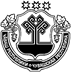 ЧУВАШСКАЯ РЕСПУБЛИКАБАТЫРЕВСКИЙ РАЙОНЧУВАШСКАЯ РЕСПУБЛИКАБАТЫРЕВСКИЙ РАЙОНЧУВАШСКАЯ РЕСПУБЛИКАБАТЫРЕВСКИЙ РАЙОНЧУВАШСКАЯ РЕСПУБЛИКАБАТЫРЕВСКИЙ РАЙОНЧУВАШСКАЯ РЕСПУБЛИКАБАТЫРЕВСКИЙ РАЙОНЧУВАШСКАЯ РЕСПУБЛИКАБАТЫРЕВСКИЙ РАЙОНЧУВАШСКАЯ РЕСПУБЛИКАБАТЫРЕВСКИЙ РАЙОНЧУВАШСКАЯ РЕСПУБЛИКАБАТЫРЕВСКИЙ РАЙОНЧУВАШСКАЯ РЕСПУБЛИКАБАТЫРЕВСКИЙ РАЙОНЧУВАШСКАЯ РЕСПУБЛИКАБАТЫРЕВСКИЙ РАЙОНЧУВАШСКАЯ РЕСПУБЛИКАБАТЫРЕВСКИЙ РАЙОНПАТĂРЬЕЛ РАЙОНĔНАДМИНИСТРАЦИЙĔПАТĂРЬЕЛ РАЙОНĔНАДМИНИСТРАЦИЙĔПАТĂРЬЕЛ РАЙОНĔНАДМИНИСТРАЦИЙĔПАТĂРЬЕЛ РАЙОНĔНАДМИНИСТРАЦИЙĔПАТĂРЬЕЛ РАЙОНĔНАДМИНИСТРАЦИЙĔПАТĂРЬЕЛ РАЙОНĔНАДМИНИСТРАЦИЙĔПАТĂРЬЕЛ РАЙОНĔНАДМИНИСТРАЦИЙĔПАТĂРЬЕЛ РАЙОНĔНАДМИНИСТРАЦИЙĔАДМИНИСТРАЦИЯБАТЫРЕВСКОГО РАЙОНААДМИНИСТРАЦИЯБАТЫРЕВСКОГО РАЙОНААДМИНИСТРАЦИЯБАТЫРЕВСКОГО РАЙОНААДМИНИСТРАЦИЯБАТЫРЕВСКОГО РАЙОНААДМИНИСТРАЦИЯБАТЫРЕВСКОГО РАЙОНААДМИНИСТРАЦИЯБАТЫРЕВСКОГО РАЙОНААДМИНИСТРАЦИЯБАТЫРЕВСКОГО РАЙОНААДМИНИСТРАЦИЯБАТЫРЕВСКОГО РАЙОНААДМИНИСТРАЦИЯБАТЫРЕВСКОГО РАЙОНААДМИНИСТРАЦИЯБАТЫРЕВСКОГО РАЙОНААДМИНИСТРАЦИЯБАТЫРЕВСКОГО РАЙОНАХУШУХУШУХУШУХУШУХУШУХУШУХУШУХУШУРАСПОРЯЖЕНИЕРАСПОРЯЖЕНИЕРАСПОРЯЖЕНИЕРАСПОРЯЖЕНИЕРАСПОРЯЖЕНИЕРАСПОРЯЖЕНИЕРАСПОРЯЖЕНИЕРАСПОРЯЖЕНИЕРАСПОРЯЖЕНИЕРАСПОРЯЖЕНИЕРАСПОРЯЖЕНИЕ«»пушпуш2020 ç.2020 ç.№«»мартамартамарта2020 г.2020 г. № Патăрьел ялĕПатăрьел ялĕПатăрьел ялĕПатăрьел ялĕсело Батыревосело Батыревосело Батыревосело Батыревосело Батырево